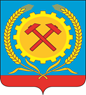 СОВЕТ НАРОДНЫХ ДЕПУТАТОВГОРОДСКОГО ПОСЕЛЕНИЯ ГОРОД ПОВОРИНОПОВОРИНСКОГО МУНИЦИПАЛЬНОГО РАЙОНАПОСТАНОВЛЕНИЕот  «19»  мая 2023г.  № 5 
О назначении публичных слушаний по обсуждению проекта Приказа департамента архитектуры и градостроительства Воронежской области «О предоставлении разрешения  на отклонение от предельных параметров разрешенного строительства, реконструкции объектов капитального строительства»В соответствии Градостроительным кодексом Российской Федерации от 29.12.2004 № 190-ФЗ, Федеральным законом от 06.10.2003 № 131-ФЗ «Об общих принципах организации местного самоуправления в Российской Федерации», Законом Воронежской области от 20.12.2018г. «О перераспределении полномочий по утверждению правил землепользования и застройки между органами местного самоуправления поселений Воронежской области, городского округа город Нововоронеж, Борисоглебского городского округа и исполнительными органами государственной власти Воронежской области», соглашением о взаимодействии при утверждении правил землепользования и застройки от 12.03.2019 N1, решением Совета народных депутатов городского поселения город Поворино от 25.08.2017г.  №  253 «Об утверждении Положения о порядке организации и проведения публичных слушаний в городском поселении город Поворино Поворинского муниципального района  Воронежской области»    постановляю:Вынести на публичные слушания проект Приказа департамента архитектуры и градостроительства Воронежской области «О предоставлении разрешения  на отклонение от предельных параметров разрешенного строительства, реконструкции объектов капитального строительства» в отношении земельного участка с кадастровым номером 36:23:0102028:11,площадью 431 кв. м., расположенного по адресу: Воронежская область, Поворинский район, г. Поворино, ул. Советская, земельный участок 64, в территориальной зоне «Общественно-деловая зона – О1», в части увеличения максимального процента застройки в границах земельного участка с 80% до 95%; уменьшения минимального отступа от северо-восточной границы земельного участка с 6 м до 2,3 м; от юго-восточной границы земельного участка с 6 м до 0 м; от юго-западной границы земельного участка с 6 м до 1,8 м; от северо-западной границы земельного участка с 6 м до 0 м.Назначить публичные слушания  по обсуждению проекта Приказа департамента архитектуры и градостроительства Воронежской области «О предоставлении разрешения  на отклонение от предельных параметров разрешенного строительства, реконструкции объектов капитального строительства» в отношении земельного участка с кадастровым номером 36:23:0102028:11,площадью 431 кв. м., расположенного по адресу: Воронежская область, Поворинский район, г. Поворино, ул. Советская, земельный участок 64, в территориальной зоне «Общественно-деловая зона – О1», в части увеличения максимального процента застройки в границах земельного участка с 80% до 95%; уменьшения минимального отступа от северо-восточной границы земельного участка с 6 м до 2,3 м; от юго-восточной границы земельного участка с 6 м до 0 м; от юго-западной границы земельного участка с 6 м до 1,8 м; от северо-западной границы земельного участка с 6 м до 0 м   на  31 мая 2023 года на 14  часов 00 минут.  На период проведения публичных слушаний открыть экспозицию по проекту Приказа, подлежащего рассмотрению на публичных слушаниях, и информационным материалам к нему, по адресу: Воронежская область, г. Поворино, пл. Комсомольская, 2.Утвердить оповещение о проведении публичных слушаний:Оповещение о проведении публичных слушаний.На публичные слушания, назначенные на 31 мая 2023 года, представляется проект  Приказа департамента архитектуры и градостроительства Воронежской области «О предоставлении разрешения  на отклонение от предельных параметров разрешенного строительства, реконструкции объектов капитального строительства» в отношении земельного участка с кадастровым номером 36:23:0102028:11,площадью 431 кв. м., расположенного по адресу: Воронежская область, Поворинский район, г. Поворино, ул. Советская, земельный участок 64, в территориальной зоне «Общественно-деловая зона – О1», в части увеличения максимального процента застройки в границах земельного участка с 80% до 95%; уменьшения минимального отступа от северо-восточной границы земельного участка с 6 м до 2,3 м; от юго-восточной границы земельного участка с 6 м до 0 м; от юго-западной границы земельного участка с 6 м до 1,8 м; от северо-западной границы земельного участка с 6 м до 0 м. Экспозиция проекта открыта с 19 мая 2023 г. по 30 мая 2023 г. в здании администрации городского поселения город Поворино Поворинского муниципального района Воронежской области по адресу: Воронежская область,  г. Поворино, пл. Комсомольская, 2.Время работы экспозиции: в рабочие дни с 9.00 до 17.00.Собрание участников публичных слушаний состоится 31 мая 2023 года в 14  часов 00 минут.В период размещения проекта Приказа департамента архитектуры и градостроительства Воронежской области «О предоставлении разрешения  на отклонение от предельных параметров разрешенного строительства, реконструкции объектов капитального строительства» в отношении земельного участка с кадастровым номером 36:23:0102028:11,площадью 431 кв. м., расположенного по адресу: Воронежская область, Поворинский район, г. Поворино, ул. Советская, земельный участок 64, в территориальной зоне «Общественно-деловая зона – О1», в части увеличения максимального процента застройки в границах земельного участка с 80% до 95%; уменьшения минимального отступа от северо-восточной границы земельного участка с 6 м до 2,3 м; от юго-восточной границы земельного участка с 6 м до 0 м; от юго-западной границы земельного участка с 6 м до 1,8 м; от северо-западной границы земельного участка с 6 м до 0 м на официальном сайте администрации городского поселения город Поворино в сети «Интернет»   http://www.povorinositi.ru и на информационных стендах, участники публичных слушаний имеют право вносить предложения и замечания, касающиеся такого проекта:в письменной или устной форме в ходе проведения собраний участников публичных слушаний;в письменной форме в адрес организатора публичных слушаний;Организацию и проведение публичных слушаний осуществляет комиссия по подготовке и проведению публичных слушаний по проекту Приказа департамента архитектуры и градостроительства Воронежской области «О предоставлении разрешения  на отклонение от предельных параметров разрешенного строительства, реконструкции объектов капитального строительства» в отношении земельного участка с кадастровым номером 36:23:0102028:11, площадью 431 кв. м., расположенного по адресу:Воронежская область, Поворинский район, г. Поворино, ул. Советская, земельный участок 64, в территориальной зоне «Общественно-деловая зона – О1» Воронежская область, г. Поворино, пл. Комсомольская, 2, каб. №6, приемные часы в рабочие дни: с 8.00 до 17.00, перерыв: с 12.00 до 13.00.Материалы по проекту Приказа подлежат обнародованию в местах обнародования муниципальных правовых актов и размещению на официальном сайте администрации городского поселения город Поворино в сети «Интернет»   http://www.povorinositi.ru в разделе: Деятельность / Правила землепользования и застройки.При проведении общественных обсуждений, в связи с нераспространением коронавирусной инфекции (2019-nCоV), участникам публичных обсуждений строго соблюдать ограничительные меры: соблюдение дистанции в 1,5-2 метра; использование одноразовых масок и перчаток.Утвердить комиссию по подготовке и проведению публичных слушаний в составе:Председатель комиссии:Буравлев В.П. –  председатель Совета народных депутатов, глава городского поселения город Поворино Поворинского муниципального района Воронежской области;заместитель председателя комиссии:Брагин М.А. –  глава администрации; секретарь комиссии:Кобякова И.В. – зам.начальника отдела ЖКХ;члены комиссии:Черикова Н.Н. –  начальник общего отдела; Назаров Ю.В. - старший инспектор отдела ЖКХ; Обожганкина Е.М.  – главный специалист Совета народных депутатов.Утвердить порядок направления предложений заинтересованных лиц в комиссию по подготовке и проведению публичных слушаний по проекту Приказа департамента архитектуры и градостроительства Воронежской области «О предоставлении разрешения  на отклонение от предельных параметров разрешенного строительства, реконструкции объектов капитального строительства» в отношении земельного участка с кадастровым номером 36:23:0102028:11, площадью 431 кв. м., расположенного по адресу: Воронежская область, Поворинский район, г. Поворино, ул. Советская, земельный участок 64, в территориальной зоне «Общественно-деловая зона – О1», в части увеличения максимального процента застройки в границах земельного участка с 80% до 95%; уменьшения минимального отступа от северо-восточной границы земельного участка с 6 м до 2,3 м; от юго-восточной границы земельного участка с 6 м до 0 м; от юго-западной границы земельного участка с 6 м до 1,8 м; от северо-западной границы земельного участка с 6 м до 0 м.Воронежская область, Поворинский район, г. Поворино, ул. Советская, земельный участок 64, в территориальной зоне «Общественно-деловая зона – О1», в части увеличения максимального процента застройки в границах земельного участка с 80% до 95%; уменьшения минимального отступа от северо-восточной границы земельного участка с 6 м до 2,3 м; от юго-восточной границы земельного участка с 6 м до 0 м; от юго-западной границы земельного участка с 6 м до 1,8 м; от северо-западной границы земельного участка с 6 м до 0 м согласно приложению 1.Обнародовать настоящее постановление в порядке, установленном статьей 45 Устава городского поселения город Поворино Поворинского  муниципального района Воронежской области и разместить на  официальном сайте администрации городского поселения город Поворино в сети «Интернет»   http://www.povorinositi.ru.   Настоящее постановление вступает в силу с момента его обнародования.Контроль за исполнением настоящего постановления оставляю за собой.Глава городского поселения город ПовориноПоворинского муниципального районаВоронежской области                                                                                             В.П. Буравлев                                                                                                                  Приложение 1к постановлению глава городского поселения город ПовориноПоворинского муниципального районаВоронежской области                                                                                             от  19 мая 2023г.   № 5                                           Порядокнаправления предложений заинтересованных лиц в комиссию по подготовке и проведению публичных слушаний по проекту Приказа департамента архитектуры и градостроительства Воронежской области«О предоставлении разрешения  на отклонение от предельных параметров разрешенного строительства, реконструкции объектов капитального строительства» в отношении земельного участка с кадастровым номером 36:23:0102028:11С момента обнародования оповещения о начале публичных слушаний по проекту Приказа департамента архитектуры и градостроительства Воронежской области «О предоставлении разрешения  на отклонение от предельных параметров разрешенного строительства, реконструкции объектов капитального строительства» в отношении земельного участка с кадастровым номером 36:23:0102028:11, площадью 431 кв. м., расположенного по адресу: Воронежская область, Поворинский район, г. Поворино, ул. Советская, земельный участок 64, в территориальной зоне «Общественно-деловая зона – О1», в части увеличения максимального процента застройки в границах земельного участка с 80% до 95%; уменьшения минимального отступа от северо-восточной границы земельного участка с 6 м до 2,3 м; от юго-восточной границы земельного участка с 6 м до 0 м; от юго-западной границы земельного участка с 6 м до 1,8 м; от северо-западной границы земельного участка с 6 м до 0 м(далее — проект  Приказа), в течение установленного срока, заинтересованные лица вправе направлять в комиссию по подготовке и проведению публичных слушаний по проекту Приказа департамента архитектуры и  градостроительства Воронежской области «О предоставлении разрешения  на отклонение от предельных параметров разрешенного строительства, реконструкции объектов капитального строительства» (далее — комиссия) свои  предложения.Предложения по проекту Приказа   направляются по почте с пометкой «В комиссию по подготовке и проведению публичных слушаний» по адресу: 397350, Воронежская область,  г. Поворино, пл. Комсомольская, 2 или по электронной почте на адрес: povorino.povor@govvrn.ru в срок по 30.05.2023 г.Предложения по проекту Приказа должны быть за подписью юридического лица или гражданина, их изложившего, с указанием обратного адреса и даты подготовки предложений.Предложения по проекту Приказа могут содержать любые материалы (как на бумажных, так и магнитных носителях). Направленные материалы возврату не подлежат.Предложения по проекту Приказа, поступившие в комиссию после истечения установленного срока, неподписанные предложения, а также предложения, не имеющие отношения к проектам Приказов, комиссией не рассматриваются.Жители городского поселения город Поворино Поворинского муниципального района Воронежской области, представители общественных объединений, организаций независимо от форм собственности, органов государственной власти, органов местного самоуправления и иные заинтересованные лица,  в том числе направившие предложения по проекту  Приказа, вправе участвовать в обсуждении их на публичных слушаниях.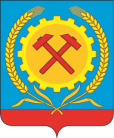 СОВЕТ НАРОДНЫХ ДЕПУТАТОВ ГОРОДСКОГО ПОСЕЛЕНИЯГОРОД ПОВОРИНО ПОВОРИНСКОГО МУНИЦИПАЛЬНОГОРАЙОНА ВОРОНЕЖСКОЙ ОБЛАСТИАктОт 19 .05.2023г.обнародования постановления Совета народных депутатов городского поселения город Поворино Поворинского муниципального района Воронежской области от 19.05.2023г. № О назначении публичных слушаний по обсуждению проекта Приказа департамента архитектуры и градостроительства Воронежской области «О предоставлении разрешения  на отклонение от предельных параметров разрешенного строительства, реконструкции объектов капитального строительства»                                                               Дата начала обнародования: 19.05.2023 г.                                                                           Дата окончания обнародования: 30.05.2023 г.   В соответствии с Уставом городского поселения город Поворино Поворинского муниципального района Воронежской области, комиссия в составе: Буравлев Владимир Петрович – глава городского поселения город Поворино, депутат Совета народных депутатов городского поселения, Обожганкина Елена Михайловна – главный специалист Совета народных депутатов городского поселения город Поворино, Тарадина Оксана Владимировна – депутат Совета народных депутатов городского поселения город Поворино: составила настоящий акт о том, что с целью доведения до сведения граждан, проживающих на территории городского поселения город Поворино Поворинского муниципального района Воронежской области, было обнародовано постановление главы городского поселения город Поворино Поворинского муниципального района Воронежской области:	Путём размещения  на информационных стендах (здание администрации городского поселения город  Поворино пл.Комсомольская,2; здание МКУ «Районный многофункциональный центр культуры и народного творчества» Поворинского района Воронежской области (ул.  Советская, 35), здание МКУК «МБ Поворинского муниципального района» – (ул. Советская, 81;) утверждённого Решением Совета народных депутатов городского поселения город  Поворино Поворинского муниципального района Воронежской области № 85 от 27.12.2011 года «Об обнародовании муниципальных правовых актов» и на официальном сайте администрации городского поселения город Поворино www.povorinosity.ru. На официальном сайте www.povorinosity.ru.указанное постановление от 19.05.2023 г. № 5 будет размещено 19.05.2023 г. постоянно.Настоящий акт составлен в трёх экземплярах,  которые   хранятся вместе с экземплярами обнародованного правового акта.Члены комиссии:                                            _____________________   Буравлев В.П.                                                                        _____________________   Обожганкина Е.М.                                                                        _____________________   Тарадина О.В.